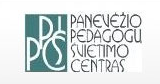 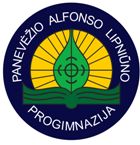 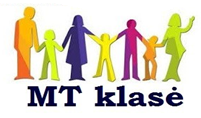  „Kas geba remdamasis sena atrasti nauja, vertas būti mokytoju”.                                       KonfucijusSveiki, KOLEGOS,spalio 28 d.  Panevėžio Alfonso Lipniūno progimnazijoje organizuojama respublikinė metodinė-praktinė konferencija – idėjų mugė „Kaip įdomiai ir veiksmingai vesti tėvų susirinkimus?“.Konferencijos tikslas – pristatyti efektyvią tėvų susirinkimo organizavimo metodiką, siekiant aktyvaus tėvų įsitraukimo į klasės ir mokyklos bendruomenės gyvenimą; skleisti patirtį, papildyti savo „profesijos portfelį“ naujais metodais.Tradicinė tėvų susirinkimo forma yra pasenusi ir nebetenkina tėvų poreikių. Patirtis byloja, kad įprastos sąveikos su tėvais (tradiciniai susirinkimai, pedagogo monologas, trumpalaikiai pokalbiai) nebeatitinka nei tėvų, nei mokyklos lūkesčių. Susirinkimai šiais laikais privalo būti modernūs, jei į juos tikimasi prikviesti tėvų. Sociologiniai tyrimai ir mokyklų praktika rodo, kad nėra tėvų, nenorinčių bendradarbiauti su mokykla ir mokytojais. Tiesiog neatrastos priemonės ir  veiklos būdai, kaip įtraukti tėvus į šį procesą.Mieli Kolegos, kviečiame dalyvauti konferencijoje ir dalintis savo praktine patirtimi. Jokios teorijos - pasidalinkime konkrečiomis idėjomis...Konferencijos pranešėjams ir dalyviams bus išduodamos PPŠC  kvalifikacijos tobulinimo pažymos.Pranešimo medžiaga bus patalpinta CD diskuose. Dalyvio mokestis: pranešėjams 1 €, dalyviams 7 €.Dalyvių registracija vyksta ir anketų laukiame iki 2015 m. spalio 15 d. el. paštu: d.kviliuniene@gmail.comPranešimų   laukiame iki 2015 m. spalio  9  d. el. paštu: d.kviliuniene@gmail.comIškilus neaiškumams, skambinkite, rašykite:Danguolė Kviliūnienė – 8 635 95505, d.kviliuniene@gmail.comLaukiame Jūsų!Organizatoriai: Panevėžio Alfonso Lipniūno progimnazijos „MT klasė“ Partneriai: Panevėžio pedagogų švietimo centras